Dear Parents:	We are pleased to welcome award-winning children's author Scott Sussman to Adobe Bluffs Elementary School on Wednesday, February 1st. Students can purchase personally autographed books at discount prices by completing the order form below and returning CASH to their teachers by Wednesday, January 25th. More information on Scott and his books can be found at www.octopusinkpress.com. We are all excited to have Scott Sussman join us and share in our love of literacy!BOOK ORDER FORM (return to teacher or office by Wednesday, January 25th)All orders must be paid in advance. Cash or Checks accepted.  Please make checks payable to Adobe Bluffs PTA.Books will be distributed on the day of the event.Please Print First and Last Name of student:_______________________________________________________Room Number: ________          Teacher:_____________________Children’s Picture Book Prices:	ONE BOOK $15TWO BOOKS $25 (you save $5)THREE BOOKS $35 (you save $10)FOUR BOOKS $45 (you save $15)FIVE BOOKS $60 (you save $15)Silly the Seed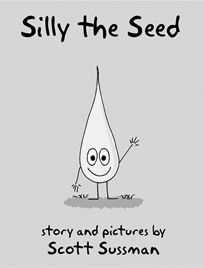 Silly learns that kind acts lead to beautiful consequences.Mark and the Molecule Maker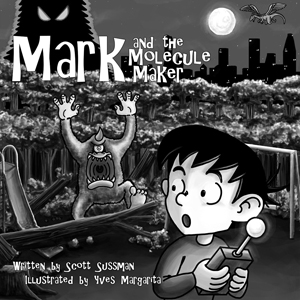 Mark makes a mistake, then rights the wrong.Mark and the Molecule MakerMark makes a mistake, then rights the wrong.Fred and the Monster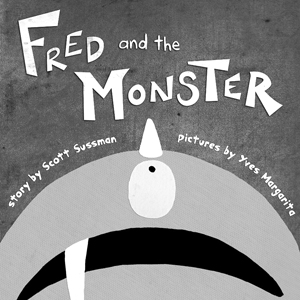 Fred finds the courage to face his fear of the dark.Weird the Beard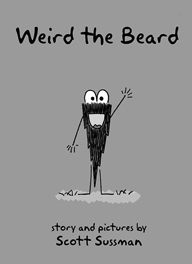 Weird discovers why choosing friends wisely is important.Mark and the Molecule Maker 2: The Lightning Jungle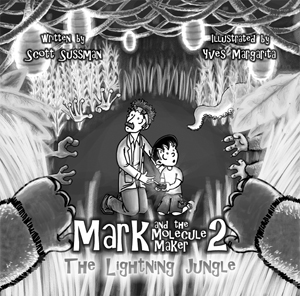 Mark's journey continues in an amazing new land.The Shining Adventures of Shelpa McStorm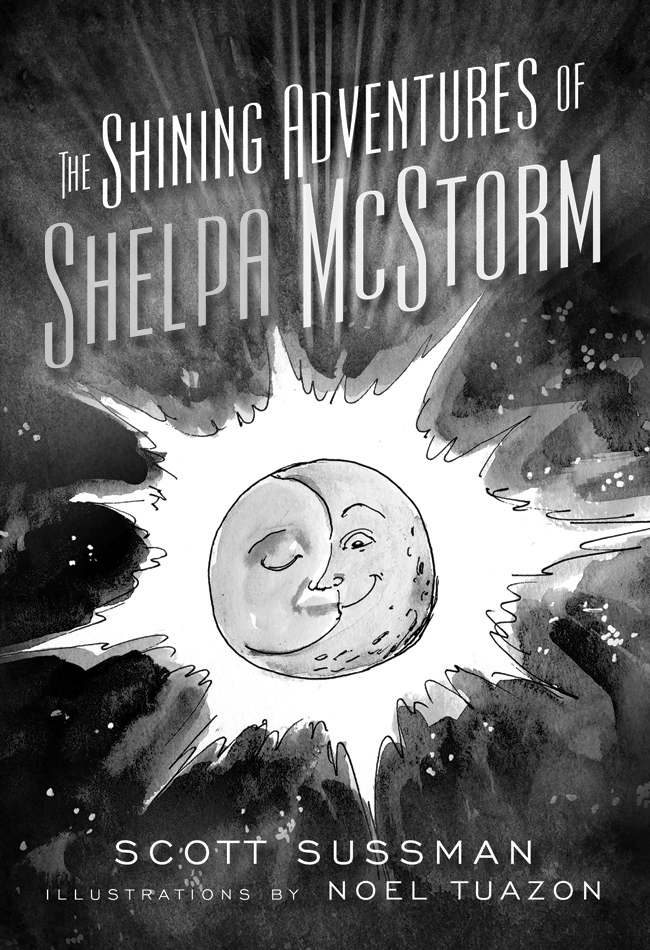 Shelpa's life changes forever during his stay on an amazing vacation planet.Ages 7-15. 208 pages. $8 (Discounts do not apply.)The Shining Adventures of Shelpa McStormShelpa's life changes forever during his stay on an amazing vacation planet.Ages 7-15. 208 pages. $8 (Discounts do not apply.)CHILDREN'S PICTURE BOOKSQTYSILLY THE SEEDWEIRD THE BEARDMARK AND THE MOLECULE MAKERMARK AND THE MOLECULE MAKER 2:  The Lightning JungleFRED AND THE MONSTERTotal Children Pictures Book ordered Subtotal$CHAPTER BOOKTHE SHINING ADVENTURES OF SHELPA MCSTORM ($8)Subtotal$Order total$